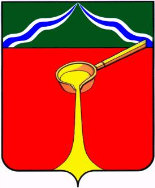 К а л у ж с к а я   о б л а с т ь  А д м и н и с т р а ц и я    м у н и ц и п а л ь н о г о    р а й о н а«Г о р о д   Л ю д и н о в о  и  Л ю д и н о в с к и й   р а й о н»П О С Т А Н О В Л Е Н И Еот  16.09.2022                                                                                                                                          № 905О создании и поддержании в состоянии постояннойготовности к использованию защитных сооруженийи других объектов гражданской обороныВ соответствии с Федеральным законом от 12 февраля . N 28-ФЗ 
"О гражданской обороне", Федеральным законом от 6 октября . N 131-ФЗ "Об общих принципах организации местного самоуправления в Российской Федерации", постановлением Правительства Российской Федерации от 29 ноября . N 1309 "О порядке создания убежищ и иных объектов гражданской обороны", постановлением Правительства Российской Федерации от 23 апреля . N 359 "Об утверждении Положения о порядке использования объектов и имущества гражданской обороны приватизированными предприятиями, учреждениями и организациями", приказом МЧС России от 15 декабря . N 583 "Об утверждении и введении в действие Правил эксплуатации защитных сооружений гражданской обороны", в целях обеспечения сохранности и рационального использования защитных сооружений и других объектов гражданской обороны (далее - ЗС ГО), администрация муниципального района «Город Людиново и Людиновский район»постановляет:1.Утвердить Положение о создании и поддержании в состоянии постоянной готовности к использованию защитных сооружений и других объектов гражданской обороны на территории муниципального района «Город Людиново и Людиновский район».2. Рекомендовать руководителям предприятий, организаций и учреждений, имеющих на балансе защитные сооружения и другие объекты гражданской обороны обеспечить их сохранность, принять меры по поддержанию их в состоянии постоянной готовности к использованию.3. Постановление администрации муниципального района «Город Людиново и Людиновский район» от 08.02.2010 № 198 «О создании и поддержании в состоянии постоянной готовности к использованию защитных сооружений и других объектов гражданской обороны на территории муниципального района «Город Людиново и Людиновский район» признать утратившим силу.4. Настоящее постановление вступает в силу со дня его официального опубликования.5. Контроль за исполнением настоящего постановления возложить на заместителя главы администрации муниципального района Жмыкова М.А.Глава администрациимуниципального района                                                                                             Д.С. Удалов Приложениек постановлению администрациимуниципального района«Город Людиново и Людиновский район»от «__» ________ 2022 года № ___ПОЛОЖЕНИЕ о создании и поддержании в состоянии постоянной готовности к использованиюзащитных сооружений и других объектов гражданской обороны на территории муниципального района «Город Людиново и Людиновский район»1. Общие положения.1.1. Настоящее Положение о создании и поддержании в состоянии постоянной готовности к использованию защитных сооружений и других объектов гражданской обороны на территории МР «Город Людиново и Людиновский район» (далее - Положение) разработано в соответствии с Федеральными законами от 12 февраля . N 28-ФЗ 
"О гражданской обороне", от 6 октября . N 131-ФЗ "Об общих принципах организации местного самоуправления в Российской Федерации", постановлениями Правительства Российской Федерации от 29 ноября . N 1309 "О порядке создания убежищ и иных объектов гражданской обороны", от 23 апреля . N 359 "Об утверждении Положения о порядке использования объектов и имущества гражданской обороны приватизированными предприятиями, учреждениями и организациями", приказом МЧС России от 15 декабря . N 583 "Об утверждении и введении в действие Правил эксплуатации защитных сооружений гражданской обороны" и определяет порядок создания, сохранения и использования на территории муниципального района «Город Людиново и Людиновский район» защитных сооружений и иных объектов гражданской обороны.1.2. К объектам гражданской обороны относятся:убежище - защитное сооружение гражданской обороны, предназначенное для защиты укрываемых в течение нормативного времени от расчетного воздействия поражающих факторов ядерного и химического оружия и обычных средств поражения, бактериальных (биологических) средств и поражающих концентраций аварийно химически опасных веществ, возникающих при аварии на потенциально опасных объектах, а также от высоких температур и продуктов горения при пожарах;противорадиационное укрытие - защитное сооружение гражданской обороны, предназначенное для защиты укрываемых от воздействия ионизирующих излучений при радиоактивном заражении (загрязнении) местности и допускающее непрерывное пребывание в нем укрываемых в течение нормативного времени;укрытие - защитное сооружение гражданской обороны, предназначенное для защиты укрываемых от фугасного и осколочного действия обычных средств поражения, поражения обломками строительных конструкций, а также от обрушения конструкций вышерасположенных этажей зданий различной этажности;специализированное складское помещение (место хранения) - помещение, предназначенное для хранения размещенного в нем имущества гражданской обороны и выдачи его в установленном порядке;санитарно-обмывочный пункт - комплекс помещений, технических и материальных средств, предназначенных для смены одежды, обуви, санитарной обработки населения, контроля радиоактивного заражения (загрязнения) кожных покровов, средств индивидуальной защиты, специальной и личной одежды людей;станция обеззараживания одежды - комплекс помещений, технических и материальных средств, предназначенных для специальной обработки одежды, обуви, а также для пропитки одежды защитными составами;станция обеззараживания техники - комплекс помещений, технических и материальных средств, предназначенных для специальной обработки подвижного состава транспорта;иные объекты гражданской обороны - объекты, предназначенные для обеспечения проведения мероприятий по гражданской обороне, в том числе для санитарной обработки людей и животных, дезактивации дорог, зданий и сооружений, специальной обработки одежды, транспортных средств и других неотложных работ.1.3. Убежища создаются:для максимальной по численности работающей в военное время смены работников организации, имеющей мобилизационное задание (заказ) (далее – наибольшая работающая смена организации) и отнесенной к категории особой важности по гражданской обороне, независимо от места ее расположения, а также для наибольшей работающей смены организации, отнесенной к первой или второй категории по гражданской обороне и расположенной на территории, отнесенной к группе по гражданской обороне. 1.4. Противорадиационные укрытия создаются: для наибольшей работающей смены организации, отнесенной к первой или второй категории по гражданской обороне, расположенной в зоне возможного радиоактивного заражения (загрязнения) за пределами территории, отнесенной к группе по гражданской обороне;для нетранспортабельных больных и обслуживающего их медицинского персонала, находящегося в учреждении здравоохранения, расположенном в зоне возможного радиоактивного заражения (загрязнения).1.5. Укрытия создаются:для наибольшей работающей смены организации, отнесенной к первой или второй категории по гражданской обороне, расположенной за пределами территории, отнесенной к группе по гражданской обороне, вне зоны возможного радиоактивного заражения (загрязнения);для нетранспортабельных больных и обслуживающего их медицинского персонала, находящегося в учреждении здравоохранения, расположенном на территории, отнесенной к группе по гражданской обороне, вне зоны возможного радиоактивного заражения (загрязнения).1.6. Для укрытия населения используются имеющиеся защитные сооружения гражданской обороны и (или) приспосабливаются под защитные сооружения гражданской обороны в период мобилизации и в военное время заглубленные помещения и другие сооружения подземного пространства.1.7. Специализированные складские помещения (места хранения) создаются для хранения средств индивидуальной и медицинской защиты, приборов радиационной и химической разведки, радиационного контроля и другого имущества гражданской обороны.1.8. Санитарно-обмывочные пункты, станции обеззараживания одежды и техники и иные объекты гражданской обороны создаются для обеспечения радиационной, химической, биологической и медицинской защиты и первоочередного жизнеобеспечения населения, санитарной обработки людей и животных, дезактивации дорог, зданий и сооружений, специальной обработки одежды и транспортных средств.1.9. Создание объектов гражданской обороны в мирное время осуществляется на основании планов, разрабатываемых федеральными органами исполнительной власти и органами исполнительной власти субъектов Российской Федерации и согласованных с Министерством Российской Федерации по делам гражданской обороны, чрезвычайным ситуациям и ликвидации последствий стихийных бедствий.1.10. Администрация муниципального района «Город Людиново и Людиновский район» на территории района:определяет общую потребность в объектах гражданской обороны;в мирное время создает, сохраняет объекты гражданской обороны, находящиеся в муниципальной собственности и поддерживает их в состоянии постоянной готовности к использованию;осуществляет контроль за созданием объектов гражданской обороны; ведет учет существующих и создаваемых объектов гражданской обороны. 1.11. Организации:создают в мирное время по согласованию с федеральными органами исполнительной власти, органами исполнительной власти Калужской области и администрацией муниципального района «Город Людиново и Людиновский район», в сфере ведения, которых они находятся, объекты гражданской обороны;обеспечивают сохранность существующих объектов гражданской обороны, принимают меры по поддержанию их в состоянии постоянной готовности к использованию;ведут учет существующих и создаваемых объектов гражданской обороны.1.12. Создание объектов гражданской обороны в период мобилизации и в военное время осуществляется в соответствии с планом гражданской обороны и защиты населения муниципального района «Город Людиново и Людиновский район».1.13. Создание объектов гражданской обороны осуществляется за счет приспособления существующих, реконструируемых и вновь строящихся зданий и сооружений, которые по своему предназначению могут быть использованы как объекты гражданской обороны, а также строительства этих объектов. В качестве объектов гражданской обороны также могут использоваться объекты, предназначенные для обеспечения защиты от чрезвычайных ситуаций природного и техногенного характера.1.14. В мирное время объекты гражданской обороны в установленном порядке могут использоваться в интересах экономики и обслуживания населения, а также для защиты населения от поражающих факторов, вызванных чрезвычайными ситуациями природного и техногенного характера, с сохранением возможности приведения их в заданные сроки в состояние готовности к использованию по назначению.2. Создание фонда защитных сооружений.2.1. Создание фонда защитных сооружений гражданской обороны (далее - ЗС ГО) осуществляется заблаговременно, в мирное время в соответствии с нормативными правовыми актами, нормативно-техническими и иными документами, регламентирующими порядок и организацию ведения гражданской обороны на территории муниципального района «Город Людиново и Людиновский район», путем:- приспособления под противорадиационные укрытия помещений цокольных и наземных этажей вновь строящихся, реконструируемых и существующих зданий и сооружений;- комплексного освоения подземного пространства для нужд экономики района с учетом приспособления и использования под защитные сооружения подвальных помещений во вновь строящихся, реконструируемых и существующих зданиях и сооружениях различного назначения.3. Порядок использования ЗС ГО и имущества гражданской обороны приватизированными предприятиями, учреждениями и организациями:3.1. Порядок использования ЗС ГО и имущества гражданской обороны (далее - имущества ГО) приватизированными предприятиями, учреждениями и организациями (далее - организациями) осуществляется в соответствии с постановлением Правительства Российской Федерации от 23 апреля . N 359 "Об утверждении положения о порядке использования объектов и имущества гражданской обороны приватизированными предприятиями, учреждениями и организациями".3.2. Решения о приватизации организаций, имеющих на своем балансе объекты и имущество ГО, принимаются в установленном порядке органами государственной власти с учетом заключения соответствующего штаба (комитета) по делам гражданской обороны и чрезвычайным ситуациям согласно приложению 1 постановления Правительства Российской Федерации от 23 апреля . N 359.3.3. ЗС ГО и имущество ГО, приватизация которых запрещена в соответствии с пунктом 2.1.37 Государственной программы приватизации государственных и муниципальных организаций в Российской Федерации, исключаются из состава имущества приватизируемой организации и передаются в установленном порядке его правопреемнику на ответственное хранение и в пользование.К указанным объектам и имуществу относятся:пункты управления органов исполнительной власти Калужской области, министерств, ведомств и организаций Российской Федерации с комплексом защищенных сооружений и наземным комплексом (наземными элементами систем жизнеобеспечения пунктов управления, размещаемого в них аппарата и обслуживающего персонала, складами для хранения продовольствия, медикаментов, оборудования и имущества);отдельно стоящие убежища гражданской обороны;встроенные убежища гражданской обороны;специализированные складские помещения для хранения имущества гражданской обороны;имущество гражданской обороны.С правопреемником приватизируемой организации заключается договор о правах и обязанностях в отношении объектов и имущества ГО, а также на выполнение мероприятий гражданской обороны согласно приложению 2 постановления Правительства Российской Федерации от 23 апреля . N 359.3.4. В случае выкупа государственного и муниципального имущества по договорам аренды с правом выкупа, в которых не определены или сроки, или величина, или порядок, или условия внесения выкупа, объекты и имущество ГО исключаются из имущества организации, подлежащего выкупу, и с правопреемником заключается соответствующий договор о правах и обязанностях в отношении объектов и имущества ГО, а также на выполнение мероприятий гражданской обороны согласно приложению 2 постановления Правительства Российской Федерации от 23 апреля . N 359.3.5. При преобразовании организации, созданной членами трудового коллектива государственной, муниципальной организации на основе аренды государственного и муниципального имущества, заключившими договор аренды, в акционерное общество открытого типа, учредителями которого выступают соответствующий комитет по управлению имуществом, физические и юридические лица, обладающие правом собственности на имущество, из этого имущества исключаются объекты и имущество ГО и заключается соответствующий договор о правах и обязанностях в отношении объектов и имущества ГО, а также на выполнение мероприятий гражданской обороны согласно приложению 2 постановления Правительства Российской Федерации от 23 апреля . 
N 359.3.6. В целях сохранения объектов и имущества ГО, имеющихся у приватизируемой организации, соответствующие комитеты по управлению государственным имуществом включают в планы приватизации положения, определяющие перечень объектов и имущества гражданской обороны, не подлежащих приватизации и передаваемых акционерному обществу по договору на ответственное хранение и в пользование.3.7. ЗС ГО, предназначенные для укрытия населения по месту жительства, по решению органов государственной власти, в ведении которых они находятся, могут передаваться по договору организациям, ответственным за их содержание, для использования в народно-хозяйственных целях.3.8. При продаже по конкурсу организаций коммунально-бытового назначения (бань, прачечных, предприятий химической чистки, объектов, имеющих посты мойки и уборки подвижного состава автотранспорта), предназначенных для выполнения задач гражданской обороны, к обязательным условиям конкурса должны относиться требования о возможности их использования для санитарной обработки людей, специальной обработки одежды и автотранспорта в чрезвычайных ситуациях.4. Сохранение защитных сооружений гражданской обороны:4.1. Сохранению подлежат все защитные сооружения и объекты гражданской обороны, расположенные на территории района и эксплуатирующиеся в режиме повседневной деятельности, в чрезвычайных ситуациях мирного и военного времени.4.2. Сохранение, эксплуатация систем жизнеобеспечения и содержание в готовности защитных сооружений при режимах повседневной деятельности, чрезвычайной ситуации и в военное время осуществляется в соответствии с "Правилами эксплуатации защитных сооружений гражданской обороны", утвержденными приказом МЧС от 15 декабря . N 583.4.3. При приватизации организаций и дальнейшем сохранении профиля их деятельности, на которые решением администрации муниципального района «Город Людиново и Людиновский район» было возложено создание служб гражданской обороны, подготовка зданий для развертывания больниц, обеспечение функционирования систем связи и оповещения гражданской обороны, а также выполнение других задач в интересах гражданской обороны, данные обязанности закрепляются за новым правопреемником имущественных прав и обязанностей приватизируемого предприятия на основе соответствующего договора.4.4. При эксплуатации защитных сооружений в режиме повседневной деятельности должны выполняться все требования, обеспечивающие пригодность помещений к переводу их в установленные сроки на режим защитных сооружений, и необходимые условия для пребывания людей в ЗС ГО как в чрезвычайных ситуациях мирного времени, так и в военное время.При этом должна быть обеспечена сохранность ЗС ГО в целом, так и отдельных его элементов.При эксплуатации ЗС ГО в мирное время запрещается:перепланировка помещений;устройство отверстий или проемов в ограждающих конструкциях;нарушение герметизации и гидроизоляции;демонтаж оборудования;застройка участков вблизи входов, аварийных выходов и наружных воздухозаборных и вытяжных устройств ЗС ГО без согласования с органами управления по делам гражданской обороны и чрезвычайным ситуациям;применение сгораемых синтетических материалов при отделке помещений;эксплуатация вентиляционных систем защищенной дизель-электростанцией, фильтров-поглотителей, предфильтров, средств регенерации воздуха.Ответственность за содержание, эксплуатацию, готовность ЗС ГО к приему укрываемых, своевременное техническое обслуживание, ремонт и замену защитных устройств и оборудования, обеспечение эффективного использования помещений защитных сооружений для нужд организаций и обслуживания населения, а также организация подготовки личного состава групп (звеньев) по обслуживанию защитных сооружений, обучение рабочих и служащих правилам пользования защитными сооружениями в чрезвычайных ситуациях, систематический контроль за содержанием, эксплуатацией и готовностью защитных сооружений к использованию по прямому назначению, обеспечение доступа в защитные сооружения и исполнения обязанностей по контролю за их состоянием несут руководители организаций, на балансе которых находятся ЗС ГО.5. Использование ЗС ГО.В режиме повседневной деятельности ЗС ГО должны использоваться для нужд организаций, а также для обслуживания населения по решению руководителей объектов экономики или администрации муниципального района «Город Людиново и Людиновский район» по согласованию с Главным управлением МЧС России по Калужской области.В мирное время объекты гражданской обороны в установленном порядке могут использоваться в интересах экономики и обслуживания населения, а также для защиты населения от поражающих факторов, вызванных чрезвычайными ситуациями природного и техногенного характера, с сохранением возможности приведения их в заданные сроки в состояние готовности к использованию по назначению.6. Порядок финансирования мероприятий по созданию и поддержанию в состоянии постоянной готовности к использованию защитных сооружений и других объектов гражданской обороны:6.1. Финансирование мероприятий по накоплению фонда защитных сооружений и поддержанию их в готовности к приему укрываемых, использованию для нужд объектов экономики и обеспечения их сохранности осуществляется в порядке, определенном постановлением Правительства РФ от 16 марта . N 227 "О возмещение расходов на подготовку и проведение мероприятий по гражданской обороне" и в соответствии с Федеральным законом от 12 февраля . N 28-ФЗ "О гражданской обороне".6.2. Обеспечение мероприятий по содержанию, использованию и сохранению ЗС ГО, принадлежащих району, является расходным обязательством бюджета муниципального района «Город Людиново и Людиновский район».6.3. Обеспечение мероприятий по содержанию, использованию и сохранению ЗС ГО организаций, независимо от их организационно-правовых форм собственности, является расходным обязательством этих организаций7. Контроль и ответственность за созданием и поддержанием в состоянии постоянной готовности к использованию защитных сооружений и других объектов гражданской обороны:7.1. Порядок контроля по созданию и поддержанию в состоянии постоянной готовности к использованию защитных сооружений и других объектов гражданской обороны определен "Правилами эксплуатации защитных сооружений гражданской обороны", утвержденными приказом МЧС России от 15 декабря . N 583.7.2. Глава администрации муниципального района «Город Людиново и Людиновский район», руководители организаций, независимо от их организационно-правовой формы собственности, несут ответственность за создание и поддержание в состоянии постоянной готовности к использованию подведомственных защитных сооружений и других объектов гражданской обороны в соответствии с законодательством Российской Федерации.